Skarb Państwa Państwowe Gospodarstwo Leśne Lasy Państwowe Nadleśnictwo Kluczbork Zaproszenie do składania ofert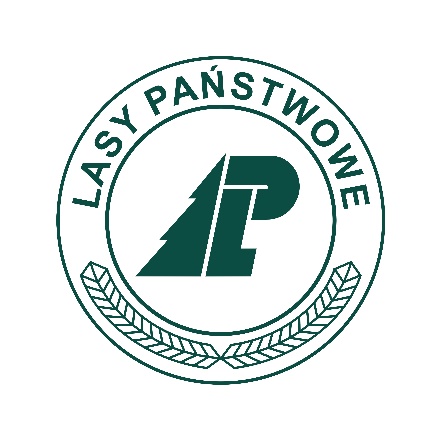 Nr postępowania: SA.270.2.2023 Tryb postępowania: zapytanie o cenę PRZEDMIOT ZAMÓWIENIA: „Obsługa punktu PAD w Nadleśnictwie Kluczbork”3.1.  Dyżur dyspozytorów punktów alarmowo-dyspozycyjnych (przez 7 dni w tygodniu w godzinach zgodnych z dyspozycjami zamawiającego, od miesiąca marca 
do października - od rozpoczęcia do zakończenia akcji bezpośredniej z wyłączeniami spowodowanymi odwołaniem dyżurów); - realizacja i koordynacja zadań i przedsięwzięć ochronnych w nadleśnictwie zgodnie z załącznikiem 6 Instrukcji ochrony przeciwpożarowej lasu; - wykonywanie obowiązków zgodnie Instrukcją pracy Dyspozytora Punktu Alarmowo-dyspozycyjnego Nadleśnictwa – w szczególności: nadzór nad funkcjonowaniem systemu obserwacyjno-alarmowego 
na podległym terenie i kierowanie jego pracą; obserwacja obszarów leśnych z kamer przemysłowych umieszczonych 
na dostrzegalniach przeciwpożarowych oraz niezwłoczne informowanie 
o wykrytych (zgłoszonych przez system – po zweryfikowaniu) zagrożeniach (zgodnie z otrzymaną instrukcją) w okresie prowadzenia przez Zamawiającego akcji bezpośredniej w ochronie przeciwpożarowej lasu (wg ustaleń określonych przez Zamawiającego, zasadniczo w okresie od marca do października), obserwacja z dostrzegalni zasadniczo prowadzona jest od godz. 9.00 
do zachodu słońca; prowadzenie na bieżąco dziennika pracy obserwatora; Zamawiający może przedłużyć okres prowadzenia akcji bezpośredniej. sprawdzenie stanu łączności alarmowo-dyspozycyjnej;  ustalenie stopnia zagrożenia pożarowego i czasu pracy systemu obserwacyjno-alarmowego na poziomie Nadleśnictwa;  obsługę dedykowanego oprogramowania do ustalania lokalizacji i wykrywania pożarów;  ustalenie miejsca pożaru zgłoszonego przez sieć obserwacyjną;   powiadomienie o pożarze stanowiska kierowania właściwej powiatowej 
lub miejskiej PSP  powiadomienie o pożarze kierownictwa nadleśnictwa , PAD RDLP i właściwej służby terenowej skierowanie do pożaru sił i środków będących w dyspozycji nadleśnictwa;  zgłoszenie zapotrzebowania na siły i środki będące w dyspozycji RDLP; utrzymanie łączności z miejscem akcji gaśniczej; prowadzenie na bieżąco dziennika pracy dyspozytora PAD;  w razie potrzeby drukowanie map - utrzymanie porządku na stanowisku pracy oraz w bezpośrednim otoczeniu; - obowiązek dbania o sprawność sprzętu powierzonego przez Zamawiającego; - odpowiedzialność materialną Wykonawcy za sprzęt udostępniony 
przez Zamawiającego do obsługi PAD; - wymagane wyposażenie punktu alarmowo-dyspozycyjnego, o którym mowa 
w obowiązującej w PGL LP Instrukcji ochrony przeciwpożarowej lasu, zapewnia Zamawiający; - Zamawiający na czas realizacji przedmiotu umowy udostępnia nieodpłatnie pomieszczenie PAD wraz z częścią budynku Nadleśnictwa Kluczbork, w zakresie niezbędnym do zapewnienia komunikacji,- Zamawiający na czas realizacji przedmiotu umowy udostępnia Wykonawcy klucze do drzwi zewnętrznych budynku Nadleśnictwa, na Wykonawcy spoczywa obowiązek każdorazowego zabezpieczenia drzwi wejściowych zamkiem przed dostępem osób trzecich.Uwagi: - od dyżurnego wymagane jest zaświadczenie ukończonego kursu z zakresu obsługi sprzętu, oprogramowania i prowadzenia dokumentacji umiejętność korzystania z mapy i dedykowanego oprogramowania SMOKE DETECTION - system wczesnego wykrywania dymu. Szkolenie zapewnia Zamawiający na koszt Wykonawcy.Procedura odbioru: Odbiór prac nastąpi poprzez sprawdzenie prawidłowości wykonania pozostałych prac z ochrony przeciwpożarowej lasu z opisem czynności i zleceniem oraz potwierdzeniu faktycznej pracochłonności. (rozliczenie z dokładnością do 1 godziny)4.1. Planowany termin realizacji zamówienia od 01.03.2023 r. do 31.10.2023 r. uzależniony jest od uruchomienia prognozowania zagrożenia pożarowego i może ulec zmianie.5.1. Termin, którym wykonawca będzie związany złożoną ofertą wynosi 30 dni. 6.1. Ofertę należy przesłać na adres kluczbork@katowice.lasy.gov.pl do godziny 10:00 w dniu 15 luty 2023 .6.2. Oferta musi być sporządzona w języku polskim.6.3. Otwarcie ofert nastąpi w dniu 15 luty 2023r. o godz. 10.30 w siedzibie Zamawiającego PGL LP Nadleśnictwie Kluczbork, ul. Mickiewicza 8.6.4. Zamawiający nie dopuszcza możliwość składania ofert częściowych7.1. Ofertę Zamawiający dokona oceny ważnych ofert na podstawie następujących kryteriów:1 – cena 80%W ramach  kryterium „cena” ocena ofert zostanie dokonana przy zastosowaniu wzoru:  C = Cn/Co x100 pkt x 70 %gdzie: C – liczba punktów w ramach kryterium „Cena”, Cn - najniższa cena spośród ofert ocenianych Co - cena oferty ocenianej  2 – doświadczenie 20%W ramach kryterium „doświadczenie” ocena ofert zostanie przeprowadzona wg poniższych wytycznych:  Sposób oceny: -obsługa punku alarmowo dyspozycyjnego w okresie ostatnich 24 miesięcy – 20 pkt. - brak doświadczenia w obsłudze punku alarmowo dyspozycyjnego – 0 pkt. 7.2. Całkowita liczba punktów, jaką otrzyma dana oferta, zostanie obliczona wg poniższego wzoru: L = C + D gdzie: L – całkowita liczba punktów, C – liczba punktów przyznana w ramach kryterium „cena” D – punkty uzyskane w kryterium „doświadczenie”,Załącznik nr 1Dla:PGL LP NADLEŚNICTWA KLUCZBORKul. Mickiewicza 846-200 KluczborkNawiązując do zaproszenie do składania ofert na zadanie p.n.:  „Obsługa punktu PAD w Nadleśnictwie Kluczbork” Nr postępowania: SA.270.2.2022Ja niżej podpisany………………………………działając w imieniu i na rzeczNazwa:	……………………………………………………………………….Siedziba:………………………………………………………………………Numer REGON:		………………………………….Numer NIP:		………………………………….Adres poczty elektronicznej:	………………………………….Numer telefonu:		………………………………….SKŁADAM OFERTĘ na wykonanie przedmiotu zamówienia zgodnie z treścią zapytania.OFERUJĘ wykonanie przedmiotu zamówienia cena 1 godziny pełnionego dyżuru netto:…………………zł(słownie złotych……………………………………) powiększoną o podatek VAT …………….% co w wyniku daje cenę brutto: …..……………………… zł. (słownie złotych: …………………………………… ………………………………………………………………………………………)ZOBOWIĄZUJĘ SIĘ do wykonania zamówienia do 31.10.2023r.UWAŻAM SIĘ za związanego z niniejszą ofertą do dnia 15.03.2023r.Do realizacji przedmiotu umowy wyznaczone są poniższe osoby:………………………………..(data i podpis Wykonawcy)1.  NAZWA I ADRES ZAMAWIAJĄCEGO Skarb Państwa - Państwowe Gospodarstwo Leśne Lasy Państwowe  Nadleśnictwo Kluczbork reprezentowane
przez Franciszka Kiepurę – Nadleśniczego
siedziba Nadleśnictwa: 
ul. Mickiewicza 8 46 - 200 Kluczbork godziny urzędowania:  7:00-15:00 (od poniedziałku do piątku) tel. 77 418 65 65, 
 faks 77 418 23 23 e-mail: kluczbork@katowice.lasy.gov.pl strona internetowa zamawiającego: http://www.kluczborkl.katowice.lasy.gov.pl/2.  TRYB UDZIELANIA ZAMÓWIENIA 2.1.Z uwagi na wartość przedmiotu zamówienia postepowanie prowadzone jest w trybie zapytania o cenę bez stosowania przepisów ustawy z dnia 11 września 2019r Prawo Zamówień Publicznych (tekst jedn.: Dz. U. z 2022r. poz. 1710 ze zm.).3.  OPIS PRZEDMIOTU ZAMÓWIENIA 4.  TERMIN REALIZACJI ZAMÓWIENIA. 5.  TERMIN ZWIĄZANIA OFERTĄ 6.  OPIS SPOSOBU PRZYGOTOWANIA OFERT 7.  OPIS SPOSOBU OCENY OFERT L.p.Imię nazwiskoUkończony kurs Tak/Nie1.2.3.4.